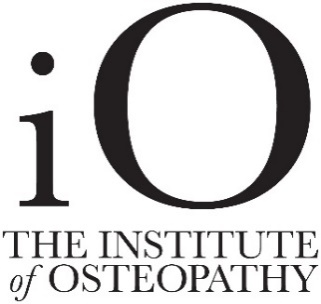 
2019 winners of iO Awards announced The Institute of Osteopathy (iO) annual awards took place on Saturday 2 November. These awards recognise those osteopaths, practices and graduates that have shown the highest quality and innovation to delivering first-class patient-centred care. The iO awards have grown year on year, with 2019 seeing the largest numbers of nominations for each category. Judging this year’s awards was a panel that included:Maurice Cheng, iO CEO, Charles Hunt Chancellor of the UCO, Dawn Carnes Director of the National Council of Osteopathic Research and Jonathan Shapiro, Chair of the Osteopathic Foundation. Maurice Cheng said of the awards: “Osteopaths play a crucial role in keeping people healthy. As the professional body for the profession, we want to celebrate those that show the highest standards and demonstrate innovation in the services they provide to those living and working in their local area. “The standard this year was exceptional with nominations not only from fellow osteopaths but from members of the public too. It is always a pleasure to see the fantastic, positive impact osteopaths have on the health of the nation.”2019 iO Award WinnersPractice of the Year – Awarded to the practice that has delivered outstanding customer care, demonstrated innovation in practice, encouraging the use of patient feedback and a commitment to developing standards of service in line with the iO’s Patient Charter.  Winner: 	WeaverHouse, Nantwich, CheshireRunners-up: 	Bannerdale Osteopaths, SheffieldPrincipal of the Year – Awarded to the principal that is committed to developing their associates and staff while offering the best possible treatment to patients. The Principal of the year works closely with other healthcare professionals and introduced innovative ways of working win their practiceWinner: 	Anisha Joshi, The Woodside Osteopathic Clinic, HertsRunner-up: 	Emily Ward, Ebrook Osteopathy and Sports Clinic, Sutton ColdfieldAssociate of the Year - These associates have gone above and beyond the call of duty to provide first class treatment for patients and contribute to the success of the practice and shown dedication to their own professional development.  Winner: 	Adam Sealey, Ginger Natural Health St Albans, HertsRunner-up: 	Hans Sturm, Ebrook Osteopathy and Sports Clinic, Sutton ColdfieldCommunity of Practice - Regional societies play a crucial role in bringing osteopaths together to learn, share good practice, network and support one-another. These groups have made an outstanding contribution to osteopaths and the promotion of osteopathy. Winners: 	Northern Counties Society of OsteopathsRunners-up: 	Cambridgeshire Osteopathic GroupResearch in Practice – The award celebrates applied research in osteopathic practice. All this year’s nomination presented their work at the iO Convention. Winners: 	Effectiveness of common interventions for the treatment of infantile care – Julie Ellwood, Jerry Draper-Rodi and Dawn Carnes, UCORunners-up: 	Parental satisfaction with osteopathic treatment of children: A qualitative study - Samantha Watson, ESO and Myofascial techniques: what are their affects on joint range of motion and pain? - Tamsyn Webb and Devan Rajendran, ESO Rising Stars – Celebrating the new generation of osteopaths, the rising stars of the future. Each college is asked to nominate their winner from their 2019 graduating year.  Grant Barnett, University College of OsteopathyNaomi Eatherowl, NESCOT Clara-Sophie Nuernberger, European School of OsteopathyAnnie Osborne, British College of Osteopathic MedicineCiaran Power, London School of Osteopathy Benjamin Rattley, Swansea UniversitySimon Stephens, The College of OsteopathsPresident’s Medal - The iO’s President’s Medal is an Award that honours those who have made a significant contribution to the osteopathic profession. The year the iO Council unanimously chose Mr Tim Walker, the former Chief Executive of GOsC, for his contribution to the development of the profession, his collaborative approach to working with his osteopathic stakeholders throughout his tenure as CEO of the regulator.  Tim continues his involvement with osteopathy as member of the board of the Osteopathic Foundation. For full details of all the winners and runners-up, please visit our website:  www.iosteopathy.org/news/2019-io-award-winners-announced/ENDS - 
Notes to editors
Photographs of all award winners are available on request. For further information on the awards, please contact: Katie Griffiths Katie@iOsteopathy.org The Institute of Osteopathy (iO) is the professional membership organisation representing over two-thirds of osteopaths in the UK.  iO members are dedicated to support the development of the osteopathic profession and demonstrates to the public and patients and colleagues that they provide the highest standards of service and care to those in their communities. For more information on osteopathic practice and the Institute of Osteopathy visit www.iOsteopathy.org